Syllabus for 7th grade Art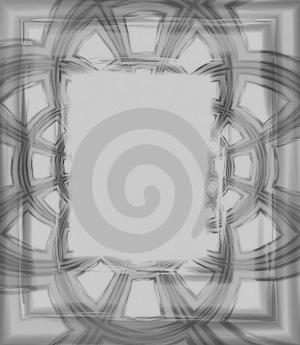 One semester classMrs. Morrissey, Art Teachermorrisseyr@westottawa.netClass Website: womiddleart.weebly.comCourse Description: Students will review the Elements and Principles of Design: Line, Color, Texture, Shape Form, Space, Value, Balance, Variety, Harmony, Emphasis, Proportion, Movement, Rhythm, and Pattern.  Students will learn about art history, other cultures, and other subject areas through art.  Course work will include in-class projects, warm-up activities, quizzes, and occasional homework assignments.Course Description: Students will review the Elements and Principles of Design: Line, Color, Texture, Shape Form, Space, Value, Balance, Variety, Harmony, Emphasis, Proportion, Movement, Rhythm, and Pattern.  Students will learn about art history, other cultures, and other subject areas through art.  Course work will include in-class projects, warm-up activities, quizzes, and occasional homework assignments.Course Description: Students will review the Elements and Principles of Design: Line, Color, Texture, Shape Form, Space, Value, Balance, Variety, Harmony, Emphasis, Proportion, Movement, Rhythm, and Pattern.  Students will learn about art history, other cultures, and other subject areas through art.  Course work will include in-class projects, warm-up activities, quizzes, and occasional homework assignments.Course Description: Students will review the Elements and Principles of Design: Line, Color, Texture, Shape Form, Space, Value, Balance, Variety, Harmony, Emphasis, Proportion, Movement, Rhythm, and Pattern.  Students will learn about art history, other cultures, and other subject areas through art.  Course work will include in-class projects, warm-up activities, quizzes, and occasional homework assignments.Course Description: Students will review the Elements and Principles of Design: Line, Color, Texture, Shape Form, Space, Value, Balance, Variety, Harmony, Emphasis, Proportion, Movement, Rhythm, and Pattern.  Students will learn about art history, other cultures, and other subject areas through art.  Course work will include in-class projects, warm-up activities, quizzes, and occasional homework assignments.Course Description: Students will review the Elements and Principles of Design: Line, Color, Texture, Shape Form, Space, Value, Balance, Variety, Harmony, Emphasis, Proportion, Movement, Rhythm, and Pattern.  Students will learn about art history, other cultures, and other subject areas through art.  Course work will include in-class projects, warm-up activities, quizzes, and occasional homework assignments.Classroom Expectations:Students are expected to be on time with all necessary materials and to be on task.  Classroom expectations will be discussed in class.  Students who fail to meet the expectations will be subject to the consequences.Classroom Expectations:Students are expected to be on time with all necessary materials and to be on task.  Classroom expectations will be discussed in class.  Students who fail to meet the expectations will be subject to the consequences.R.O.C.K.S.Show Respect for myself and othersTake Ownership for my actionsShow Compassion for allGain Knowledge for lifeWork toward Success R.O.C.K.S.Show Respect for myself and othersTake Ownership for my actionsShow Compassion for allGain Knowledge for lifeWork toward Success R.O.C.K.S.Show Respect for myself and othersTake Ownership for my actionsShow Compassion for allGain Knowledge for lifeWork toward Success R.O.C.K.S.Show Respect for myself and othersTake Ownership for my actionsShow Compassion for allGain Knowledge for lifeWork toward Success Grading Scale:Grading Scale:Grading Scale:Necessary Supplies for Art:Pencillarge eraserPlannerNecessary Supplies for Art:Pencillarge eraserPlannerNecessary Supplies for Art:Pencillarge eraserPlannerWanted Items:Throughout the school year, we are in need of the following items.  If you can help keep our classroom stocked and donate an item off the list, it would be greatly appreciated.  Wanted Items:Throughout the school year, we are in need of the following items.  If you can help keep our classroom stocked and donate an item off the list, it would be greatly appreciated.  Wanted Items:Throughout the school year, we are in need of the following items.  If you can help keep our classroom stocked and donate an item off the list, it would be greatly appreciated.  Wanted Items:Throughout the school year, we are in need of the following items.  If you can help keep our classroom stocked and donate an item off the list, it would be greatly appreciated.  Wanted Items:Throughout the school year, we are in need of the following items.  If you can help keep our classroom stocked and donate an item off the list, it would be greatly appreciated.  Wanted Items:Throughout the school year, we are in need of the following items.  If you can help keep our classroom stocked and donate an item off the list, it would be greatly appreciated.  PencilsErasersBlack Sharpies (Fine-Point)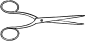 Kleenex Band-AidsHand SanitizerKleenex Band-AidsHand SanitizerKleenex Band-AidsHand SanitizerBaby Wipes/Clorox WipesShoe BoxesMagazinesStudent Name: _____________________________________________________________Parent Signature: ___________________________________________________________              My child and I have read over the course syllabus together.Student Name: _____________________________________________________________Parent Signature: ___________________________________________________________              My child and I have read over the course syllabus together.Student Name: _____________________________________________________________Parent Signature: ___________________________________________________________              My child and I have read over the course syllabus together.Student Name: _____________________________________________________________Parent Signature: ___________________________________________________________              My child and I have read over the course syllabus together.Student Name: _____________________________________________________________Parent Signature: ___________________________________________________________              My child and I have read over the course syllabus together.Student Name: _____________________________________________________________Parent Signature: ___________________________________________________________              My child and I have read over the course syllabus together.